2021 4-YEAR-OLD KINDERGARTEN TIMETABLE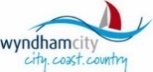 2021 4-YEAR-OLD KINDERGARTEN TIMETABLE2021 4-YEAR-OLD KINDERGARTEN TIMETABLE2021 4-YEAR-OLD KINDERGARTEN TIMETABLE2021 4-YEAR-OLD KINDERGARTEN TIMETABLE2021 4-YEAR-OLD KINDERGARTEN TIMETABLE2021 4-YEAR-OLD KINDERGARTEN TIMETABLE2021 4-YEAR-OLD KINDERGARTEN TIMETABLE2021 4-YEAR-OLD KINDERGARTEN TIMETABLE2021 4-YEAR-OLD KINDERGARTEN TIMETABLEHOPPERS CROSSING KINDERGARTENSHOPPERS CROSSING KINDERGARTENSHOPPERS CROSSING KINDERGARTENSHOPPERS CROSSING KINDERGARTENSHOPPERS CROSSING KINDERGARTENSHOPPERS CROSSING KINDERGARTENSHOPPERS CROSSING KINDERGARTENSHOPPERS CROSSING KINDERGARTENSHOPPERS CROSSING KINDERGARTENSHOPPERS CROSSING KINDERGARTENSKINDERGARTENGROUPPLACESROOMMONDAYTUESDAYWEDNESDAYTHURSDAYFRIDAYKarobran64 Spring DriveHoppers Crossing 3029Purple3019:00 - 2:009:00 - 2:009:00 - 2:00Karobran64 Spring DriveHoppers Crossing 3029White2218:30 - 4:008:30 - 4:00Karobran64 Spring DriveHoppers Crossing 3029Navy3029:00 - 4:309:00 - 4:30Karobran64 Spring DriveHoppers Crossing 3029Yellow3028:30 - 1:308:30 - 1:308:30 - 1:30Mossfiel3A Guinane Avenue Hoppers Crossing 3029Red3018:00 - 1:008:00 - 1:008:00 – 1:00Mossfiel3A Guinane Avenue Hoppers Crossing 3029White3018:30 - 4:008:30 - 4:00The Grange260-280 Hogans RoadHoppers Crossing 3029Red3018:00 – 1:008:00 – 1:008:00 – 1:00The Grange260-280 Hogans RoadHoppers Crossing 3029Navy3019:00 - 4:309:00 - 4:30The Grange260-280 Hogans RoadHoppers Crossing 3029White3028:30 - 4:008:30 - 4:00The Grange260-280 Hogans RoadHoppers Crossing 3029Orange3028:30 - 4:008:30 - 4:00Wilmington7-13 Wilmington AvenueHoppers Crossing 3029Silver2819:00 - 4:309:00 - 4:30Wilmington7-13 Wilmington AvenueHoppers Crossing 3029Navy2819:00 - 4:309:00 - 4:30Wilmington7-13 Wilmington AvenueHoppers Crossing 3029Yellow2228:30 - 1:308:30 - 1:308:30 - 1:30Woodville Park80 Woodville Park DriveHoppers Crossing 3029Red3018:00 - 1:008:00 - 1:008:00 - 1:00Woodville Park80 Woodville Park DriveHoppers Crossing 3029White3018:30 - 4:008:30 - 4:00Yerambooee55 Maple CrescentHoppers Crossing 3029Yellow2218:30 - 1:308:30 - 1:308:30 - 1:30Yerambooee55 Maple CrescentHoppers Crossing 3029White2218:30 - 4:008:30 - 4:00Yerambooee55 Maple CrescentHoppers Crossing 3029Navy2229:00 - 4:309:00 - 4:30Yerambooee55 Maple CrescentHoppers Crossing 3029Peach2229:15 - 4:459:15 - 4:45WERRIBEE KINDERGARTENSWERRIBEE KINDERGARTENSWERRIBEE KINDERGARTENSWERRIBEE KINDERGARTENSWERRIBEE KINDERGARTENSWERRIBEE KINDERGARTENSWERRIBEE KINDERGARTENSWERRIBEE KINDERGARTENSWERRIBEE KINDERGARTENSWERRIBEE KINDERGARTENSCollege Road34 College RdWerribee 3030Navy3019:00 - 4:309:00 - 4:30College Road34 College RdWerribee 3030Silver3019:00 - 4:309:00 - 4:30College Road34 College RdWerribee 3030Yellow3038:30 - 1:308:30 - 1:308:30 - 1:30College Road34 College RdWerribee 3030White3038:30 – 4:008:30 - 4:00Dr Charles Prouse5 Osterley StWerribee 3030Red2218:00 - 1:008:00 - 1:008:00 – 1:00Dr Charles Prouse5 Osterley StWerribee 3030Grape2218:00 - 3:308:00 - 3:30Quantin Binnah61 Thames BlvdWerribee 3030Indigo2819:00 - 4:309:00 - 4:30Quantin Binnah61 Thames BlvdWerribee 3030Green2818:45 - 4:158:45 - 4:15Quantin Binnah61 Thames BlvdWerribee 3030Gold281 & 2 8:30 - 4:008:30 - 4:00Quantin Binnah61 Thames BlvdWerribee 3030Navy3329:00 - 4:309:00 - 4:30Quantin Binnah61 Thames BlvdWerribee 3030Orange3328:30 - 4:008:30 - 4:00Riverdene29 Parramatta RoadWerribee 3030Navy2219:00 - 4:309:00 - 4:30Riverdene29 Parramatta RoadWerribee 3030Yellow2218:30 - 1:308:30 - 1:308:30 - 1:30Riverwalk Primary School Kindergarten56 Timbarra Drive Werribee 3030Navy3319:00 - 4:309:00 - 4:30Riverwalk Primary School Kindergarten56 Timbarra Drive Werribee 3030Yellow3318:30 - 1:308:30 - 1:308:30 - 1:30The Manor186 Werribee Street NorthWerribee 3030Red2918:00 - 1:008:00 - 1:008:00 - 1:00The Manor186 Werribee Street NorthWerribee 3030White2918:30 - 4:008:30 - 4:00Thomas Chirnside85-95 Walls RdWerribee 3030Yellow2218:30 - 1:308:30 - 1:308:30 - 1:30Thomas Chirnside85-95 Walls RdWerribee 3030Navy3319:00 - 4:309:00 - 4:30Thomas Chirnside85-95 Walls RdWerribee 3030Silver3329:00 - 4:309:00 - 4:30Wyndham Park55-57 Kookaburra AvenueWerribee 3030Navy3019:00 - 4:309:00 - 4:30Wyndham Park55-57 Kookaburra AvenueWerribee 3030Purple3019:00 - 2:009:00 - 2:009:00 - 2:00LITTLE RIVER KINDERGARTENSLITTLE RIVER KINDERGARTENSLITTLE RIVER KINDERGARTENSLITTLE RIVER KINDERGARTENSLITTLE RIVER KINDERGARTENSLITTLE RIVER KINDERGARTENSLITTLE RIVER KINDERGARTENSLITTLE RIVER KINDERGARTENSLITTLE RIVER KINDERGARTENSLITTLE RIVER KINDERGARTENSLittle River22 River StreetLittle River 3211Rose2219:00 - 2:009:00 - 2:009:00 - 2:00WYNDHAM VALE KINDERGARTENSWYNDHAM VALE KINDERGARTENSWYNDHAM VALE KINDERGARTENSWYNDHAM VALE KINDERGARTENSWYNDHAM VALE KINDERGARTENSWYNDHAM VALE KINDERGARTENSWYNDHAM VALE KINDERGARTENSWYNDHAM VALE KINDERGARTENSWYNDHAM VALE KINDERGARTENSWYNDHAM VALE KINDERGARTENSBalim Balim Early Years at Wunggurrwil Dhurrung Centre19 Communal RoadWyndham Vale 3024Navy3319:00 - 4:309:00 - 4:30Balim Balim Early Years at Wunggurrwil Dhurrung Centre19 Communal RoadWyndham Vale 3024Yellow3318:30 - 1:308:30 - 1:308:30 - 1:30Balim Balim Early Years at Wunggurrwil Dhurrung Centre19 Communal RoadWyndham Vale 3024Indigo3329:00 - 4:309:00 - 4:30Iramoo60 Honour AveWyndham Vale 3024Red3318:00 - 1:008:00 - 1:008:00 - 1:00Iramoo60 Honour AveWyndham Vale 3024White3318:30 - 4:008:30 - 4:00Vista Way7 Vista WayWyndham Vale 3024Yellow3018:30 - 1:308:30 - 1:308:30 - 1:30Vista Way7 Vista WayWyndham Vale 3024Navy3019:00 - 4:309:00 - 4:30Wyndham Vale Primary School 85 Ribblesdale AvenueWyndham Vale 3024Red3318:00 - 1:008:00 - 1:008:00 – 1:00Wyndham Vale Primary School 85 Ribblesdale AvenueWyndham Vale 3024Navy3319:00 - 4:309:00 - 4:30MANOR LAKES KINDERGARTENSMANOR LAKES KINDERGARTENSMANOR LAKES KINDERGARTENSMANOR LAKES KINDERGARTENSMANOR LAKES KINDERGARTENSMANOR LAKES KINDERGARTENSMANOR LAKES KINDERGARTENSMANOR LAKES KINDERGARTENSMANOR LAKES KINDERGARTENSMANOR LAKES KINDERGARTENSKINDERGARTENGROUPPLACESROOMMONDAYTUESDAYWEDNESDAYTHURSDAYFRIDAYManor Lakes86 Manor Lakes BlvdManor Lakes 3024Red3318:00 – 1:008:00 – 1:008:00 – 1:00Manor Lakes86 Manor Lakes BlvdManor Lakes 3024White3318:30 – 4:008:30 – 4:00Manor Lakes86 Manor Lakes BlvdManor Lakes 3024Teal331 & 21:30 - 5:151:30 - 5:158:30 - 4:00Manor Lakes86 Manor Lakes BlvdManor Lakes 3024Navy3329:00 – 4:309:00 – 4:30Manor Lakes86 Manor Lakes BlvdManor Lakes 3024Orange3328:30 – 4:008:30 – 4:00POINT COOK KINDERGARTENSPOINT COOK KINDERGARTENSPOINT COOK KINDERGARTENSPOINT COOK KINDERGARTENSPOINT COOK KINDERGARTENSPOINT COOK KINDERGARTENSPOINT COOK KINDERGARTENSPOINT COOK KINDERGARTENSPOINT COOK KINDERGARTENSPOINT COOK KINDERGARTENSAlamanda21 Prudence PdePoint Cook 3030Cherry3318:00 - 1:008:00 - 1:0012:00 – 5:00Alamanda21 Prudence PdePoint Cook 3030Grape3318:00 - 3:308:00 - 3:30Alamanda21 Prudence PdePoint Cook 3030Teal331 & 21:30 - 5:151:30 - 5:158:30 - 4:00Alamanda21 Prudence PdePoint Cook 3030Navy3329:00 – 4:309:00 – 4:30Alamanda21 Prudence PdePoint Cook 3030Orange3328:30 - 4:008:30 - 4:00Alamanda21 Prudence PdePoint Cook 3030Pink3338:00 – 1:0012:00 – 5:008:00 – 1:00Alamanda21 Prudence PdePoint Cook 3030White3338:30 - 4:008:30 - 4:00Featherbrook33-35 Windorah DrivePoint Cook 3030Olive3318:45 - 4:158:45 - 4:15Featherbrook33-35 Windorah DrivePoint Cook 3030Magenta3318:45 - 4:158:45 - 4:15Featherbrook33-35 Windorah DrivePoint Cook 3030Violet331 & 29:00 - 4:309:00 - 4:30Featherbrook33-35 Windorah DrivePoint Cook 3030White3328:30 - 4:008:30 - 4:00Featherbrook33-35 Windorah DrivePoint Cook 3030Indigo3329:00 - 4:309:00 - 4:30Featherbrook33-35 Windorah DrivePoint Cook 3030Yellow3338:30 - 1:308:30 - 1:308:30 - 1:30Featherbrook33-35 Windorah DrivePoint Cook 3030Navy3339:00 - 4:309:00 - 4:30Jamieson Way59 Jamieson WayPoint Cook 3030Silver3319:00 - 4:30 9:00 - 4:30Jamieson Way59 Jamieson WayPoint Cook 3030Lime3319:15 - 4:459:15 - 4:45Jamieson Way59 Jamieson WayPoint Cook 3030Navy3329:00 - 4:30 9:00 - 4:30 Jamieson Way59 Jamieson WayPoint Cook 3030Olive3328:45 - 4:158:45 - 4:15Point Cook CLC1-21 Cheetham StreetPoint Cook 3030Navy3319:00 - 4:30 9:00 - 4:30 Point Cook CLC1-21 Cheetham StreetPoint Cook 3030Orange3318:30 - 4:008:30 - 4:00Point Cook CLC1-21 Cheetham StreetPoint Cook 3030Indigo3329:00 - 4:30 9:00 - 4:30 Point Cook CLC1-21 Cheetham StreetPoint Cook 3030White3328:30 - 4:008:30 - 4:00Saltwater153 Saltwater PromenadePoint Cook 3030Red3318:00 – 1:008:00 – 1:008:00 – 1:00Saltwater153 Saltwater PromenadePoint Cook 3030White3318:30 – 4:008:30 – 4:00Saltwater153 Saltwater PromenadePoint Cook 3030Navy3329:00 – 4:309:00 – 4:30Saltwater153 Saltwater PromenadePoint Cook 3030Orange3328:30 – 4:008:30 – 4:00TARNEIT KINDERGARTENSTARNEIT KINDERGARTENSTARNEIT KINDERGARTENSTARNEIT KINDERGARTENSTARNEIT KINDERGARTENSTARNEIT KINDERGARTENSTARNEIT KINDERGARTENSTARNEIT KINDERGARTENSTARNEIT KINDERGARTENSTARNEIT KINDERGARTENSDavis Creek Primary School Kindergarten65 Wootten RoadTarneit 3029Navy3319:00 - 4:309:00 - 4:30Davis Creek Primary School Kindergarten65 Wootten RoadTarneit 3029Yellow3318:30 - 1:308:30 - 1:308:30 - 1:30Penrose83 Penrose PromenadeTarneit 3029Red3318:00 - 1:008:00 - 1:008:00 – 1:00Penrose83 Penrose PromenadeTarneit 3029White3318:30 - 4:008:30 - 4:00Penrose83 Penrose PromenadeTarneit 3029Navy3329:00 - 4:309:00 - 4:30Penrose83 Penrose PromenadeTarneit 3029Orange3328:30 - 4:008:30 - 4:00Tarneit150 Sunset Views BlvdTarneit 3029Purple3319:00 - 2:009:00 - 2:009:00 - 2:00Tarneit150 Sunset Views BlvdTarneit 3029White3318:30 – 4:008:30 – 4:00Tarneit150 Sunset Views BlvdTarneit 3029Navy3329:00 – 4:309:00 – 4:30Tarneit150 Sunset Views BlvdTarneit 3029Orange3328:30 – 4:008:30 – 4:00Tarneit Central21-23 Brinbrook StreetTarneit 3029Olive3318:45 - 4:158:45 - 4:15Tarneit Central21-23 Brinbrook StreetTarneit 3029Grape3318:00 - 3:308:00 - 3:30Tarneit Central21-23 Brinbrook StreetTarneit 3029Silver3329:00 - 4:309:00 - 4:30Tarneit Central21-23 Brinbrook StreetTarneit 3029White3328:30 - 4:00 8:30 - 4:00Tarneit Central21-23 Brinbrook StreetTarneit 3029Yellow3338:30 - 1:308:30 - 1:308:30 - 1:30Tarneit Central21-23 Brinbrook StreetTarneit 3029Navy3339:00 - 4:309:00 - 4:30Tarneit North2-28 Goddard StreetTarneit 3029Silver3319:00 - 4:309:00 - 4:30Tarneit North2-28 Goddard StreetTarneit 3029White3318:30 - 4:008:30 - 4:00Tarneit North2-28 Goddard StreetTarneit 3029Yellow3338:30 - 1:308:30 - 1:308:30 - 1:30Tarneit North2-28 Goddard StreetTarneit 3029Navy3339:00 - 4:309:00 - 4:30TRUGANINA KINDERGARTENSTRUGANINA KINDERGARTENSTRUGANINA KINDERGARTENSTRUGANINA KINDERGARTENSTRUGANINA KINDERGARTENSTRUGANINA KINDERGARTENSTRUGANINA KINDERGARTENSTRUGANINA KINDERGARTENSTRUGANINA KINDERGARTENSTRUGANINA KINDERGARTENSArndell Park29-49 Federation BoulevardTruganina 3029Red3318:00 – 1:008:00 – 1:008:00 – 1:00Arndell Park29-49 Federation BoulevardTruganina 3029White3318:30 – 4:008:30 – 4:00Arndell Park29-49 Federation BoulevardTruganina 3029Teal331 & 21:30 - 5:151:30 - 5:158:30 - 4:00Arndell Park29-49 Federation BoulevardTruganina 3029Navy3329:00 – 4:309:00 – 4:30Arndell Park29-49 Federation BoulevardTruganina 3029Orange3328:30 – 4:008:30 – 4:00Truganina East49 Mainview BlvdTruganina 3029Red3318:00 - 1:008:00 - 1:008:00 – 1:00Truganina East49 Mainview BlvdTruganina 3029Grape3318:00 - 3:308:00 - 3:30Truganina East49 Mainview BlvdTruganina 3029Teal331 & 21:30 - 5:151:30 - 5:158:30 - 4:00Truganina East49 Mainview BlvdTruganina 3029Navy3329:00 - 4:309:00 - 4:30Truganina East49 Mainview BlvdTruganina 3029Orange3328:30 - 4:008:30 - 4:00Truganina East49 Mainview BlvdTruganina 3029Blue3338:15 - 1:158:15 - 1:158:15 - 1:15Truganina East49 Mainview BlvdTruganina 3029White3338:30 - 4:008:30 - 4:00* This timetable is subject to change at short notice                                   * The Teal, Gold and Violet groups will operate across Room 1 & 2* Alamanda & Tarneit Central Kindergartens are operated by ECMS        * Quantin Binnah Kindergarten is operated by Quantin Binnah Community Centre Inc.* Tarneit North, Truganina East & Wyndham Vale Primary School Kindergartens are operated by bestchance Child and Family Care Inc.* Balim Balim Early Years at Wunggurrwil Dhurrung Centre is operated by One Tree Community Services* Davis Creek Primary School Kindergarten, Riverwalk Primary School Kindergarten and Riverdale Community Centre will be operated by an external service that is yet to be named. * This timetable is subject to change at short notice                                   * The Teal, Gold and Violet groups will operate across Room 1 & 2* Alamanda & Tarneit Central Kindergartens are operated by ECMS        * Quantin Binnah Kindergarten is operated by Quantin Binnah Community Centre Inc.* Tarneit North, Truganina East & Wyndham Vale Primary School Kindergartens are operated by bestchance Child and Family Care Inc.* Balim Balim Early Years at Wunggurrwil Dhurrung Centre is operated by One Tree Community Services* Davis Creek Primary School Kindergarten, Riverwalk Primary School Kindergarten and Riverdale Community Centre will be operated by an external service that is yet to be named. * This timetable is subject to change at short notice                                   * The Teal, Gold and Violet groups will operate across Room 1 & 2* Alamanda & Tarneit Central Kindergartens are operated by ECMS        * Quantin Binnah Kindergarten is operated by Quantin Binnah Community Centre Inc.* Tarneit North, Truganina East & Wyndham Vale Primary School Kindergartens are operated by bestchance Child and Family Care Inc.* Balim Balim Early Years at Wunggurrwil Dhurrung Centre is operated by One Tree Community Services* Davis Creek Primary School Kindergarten, Riverwalk Primary School Kindergarten and Riverdale Community Centre will be operated by an external service that is yet to be named. * This timetable is subject to change at short notice                                   * The Teal, Gold and Violet groups will operate across Room 1 & 2* Alamanda & Tarneit Central Kindergartens are operated by ECMS        * Quantin Binnah Kindergarten is operated by Quantin Binnah Community Centre Inc.* Tarneit North, Truganina East & Wyndham Vale Primary School Kindergartens are operated by bestchance Child and Family Care Inc.* Balim Balim Early Years at Wunggurrwil Dhurrung Centre is operated by One Tree Community Services* Davis Creek Primary School Kindergarten, Riverwalk Primary School Kindergarten and Riverdale Community Centre will be operated by an external service that is yet to be named. * This timetable is subject to change at short notice                                   * The Teal, Gold and Violet groups will operate across Room 1 & 2* Alamanda & Tarneit Central Kindergartens are operated by ECMS        * Quantin Binnah Kindergarten is operated by Quantin Binnah Community Centre Inc.* Tarneit North, Truganina East & Wyndham Vale Primary School Kindergartens are operated by bestchance Child and Family Care Inc.* Balim Balim Early Years at Wunggurrwil Dhurrung Centre is operated by One Tree Community Services* Davis Creek Primary School Kindergarten, Riverwalk Primary School Kindergarten and Riverdale Community Centre will be operated by an external service that is yet to be named. * This timetable is subject to change at short notice                                   * The Teal, Gold and Violet groups will operate across Room 1 & 2* Alamanda & Tarneit Central Kindergartens are operated by ECMS        * Quantin Binnah Kindergarten is operated by Quantin Binnah Community Centre Inc.* Tarneit North, Truganina East & Wyndham Vale Primary School Kindergartens are operated by bestchance Child and Family Care Inc.* Balim Balim Early Years at Wunggurrwil Dhurrung Centre is operated by One Tree Community Services* Davis Creek Primary School Kindergarten, Riverwalk Primary School Kindergarten and Riverdale Community Centre will be operated by an external service that is yet to be named. * This timetable is subject to change at short notice                                   * The Teal, Gold and Violet groups will operate across Room 1 & 2* Alamanda & Tarneit Central Kindergartens are operated by ECMS        * Quantin Binnah Kindergarten is operated by Quantin Binnah Community Centre Inc.* Tarneit North, Truganina East & Wyndham Vale Primary School Kindergartens are operated by bestchance Child and Family Care Inc.* Balim Balim Early Years at Wunggurrwil Dhurrung Centre is operated by One Tree Community Services* Davis Creek Primary School Kindergarten, Riverwalk Primary School Kindergarten and Riverdale Community Centre will be operated by an external service that is yet to be named. * This timetable is subject to change at short notice                                   * The Teal, Gold and Violet groups will operate across Room 1 & 2* Alamanda & Tarneit Central Kindergartens are operated by ECMS        * Quantin Binnah Kindergarten is operated by Quantin Binnah Community Centre Inc.* Tarneit North, Truganina East & Wyndham Vale Primary School Kindergartens are operated by bestchance Child and Family Care Inc.* Balim Balim Early Years at Wunggurrwil Dhurrung Centre is operated by One Tree Community Services* Davis Creek Primary School Kindergarten, Riverwalk Primary School Kindergarten and Riverdale Community Centre will be operated by an external service that is yet to be named. * This timetable is subject to change at short notice                                   * The Teal, Gold and Violet groups will operate across Room 1 & 2* Alamanda & Tarneit Central Kindergartens are operated by ECMS        * Quantin Binnah Kindergarten is operated by Quantin Binnah Community Centre Inc.* Tarneit North, Truganina East & Wyndham Vale Primary School Kindergartens are operated by bestchance Child and Family Care Inc.* Balim Balim Early Years at Wunggurrwil Dhurrung Centre is operated by One Tree Community Services* Davis Creek Primary School Kindergarten, Riverwalk Primary School Kindergarten and Riverdale Community Centre will be operated by an external service that is yet to be named. * This timetable is subject to change at short notice                                   * The Teal, Gold and Violet groups will operate across Room 1 & 2* Alamanda & Tarneit Central Kindergartens are operated by ECMS        * Quantin Binnah Kindergarten is operated by Quantin Binnah Community Centre Inc.* Tarneit North, Truganina East & Wyndham Vale Primary School Kindergartens are operated by bestchance Child and Family Care Inc.* Balim Balim Early Years at Wunggurrwil Dhurrung Centre is operated by One Tree Community Services* Davis Creek Primary School Kindergarten, Riverwalk Primary School Kindergarten and Riverdale Community Centre will be operated by an external service that is yet to be named. 